Awdurdod Parc Cenedlaethol Arfordir Penfro 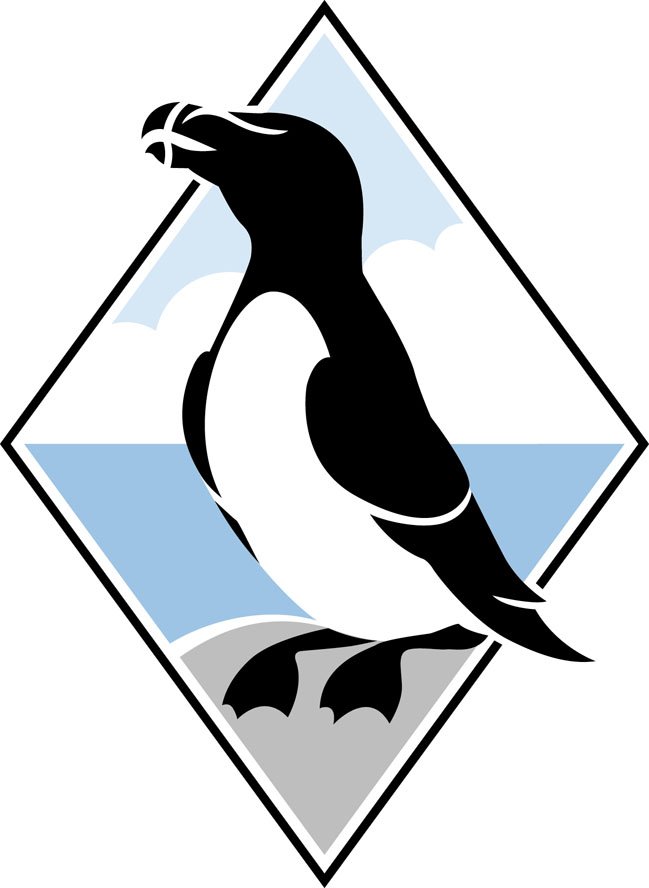 RHESTR CYDNABYDDIAETH ARIANNOL AELODAUGorffennaf 2020Mae'r Cynllun hwn yn cael ei wneud o dan Fesur Llywodraeth Leol (Cymru) 2011 (“y Mesur”) mewn perthynas â Rheoliadau’r Panel Annibynnol ar Gydnabyddiaeth Ariannol Cymru sy'n gymwys i daliadau a wneir i Aelodau ac Aelodau Cyfetholedig awdurdodau lleol, Awdurdodau Parciau Cenedlaethol ac Awdurdodau Tan ac Achub.1	Cyflog Sylfaenol1.1	Bydd Cyflog Sylfaenol yn cael ei dalu i bob Aelod o'r Awdurdod fel a nodir yn Atodlen 1.1.2	Yn unol â'r Rheoliadau, bydd cyfradd y Cyflog Sylfaenol yn cael ei hadolygu bob blwyddyn fel a benderfynir gan Banel Annibynnol Cymru ar Gydnabyddiaeth Ariannol.1.3	Lle mae cyfnod swydd Aelod yn dechrau neu'n gorffen heblaw am ar ddechrau neu ddiwedd blwyddyn, bydd ei hawl ef / hi i gael y Cyflog Sylfaenol ar sail pro-rata.1.4	Nid oes mwy nag un Cyflog Sylfaenol yn daladwy i Aelod o'r Awdurdod.2	Uwch Gyflogau2.1	Bydd Aelodau mewn swyddi penodol yn cael Uwch Gyflog fel a nodir yn Atodlen 1.2.2	Yn unol â'r Rheoliadau, bydd cyfraddau’r Uwch Gyflogau yn cael eu hadolygu'n flynyddol fel a bennir gan Adroddiad Blynyddol neu Atodol Panel Annibynnol Cymru ar Gydnabyddiaeth Ariannol.2.3	Dim ond un Uwch Gyflog sy’n daladwy i Aelod o'r Awdurdod.2.4	Mae pob Uwch Gyflog yn cynnwys y Cyflog Sylfaenol.2.5	Ni chaiff Uwch Gyflog ei dalu i fwy na nifer yr Aelodau a bennir gan Banel Annibynnol Cymru ar Gydnabyddiaeth Ariannol yn ei Adroddiad Blynyddol ac ni all fod yn fwy na hanner cant y cant o gyfanswm aelodaeth yr Awdurdod, ac eithrio i gynnwys deiliad swydd Uwch Gyflog dros dro sy’n cyflenwi ar gyfer absenoldeb teuluol y deiliad swydd a benodwyd.2.6	Ni all Aelod sy’n derbyn Uwch Gyflog gan ei Awdurdod/Hawdurdod cyfansoddol gael cyflog gan yr Awdurdod Parc Cenedlaethol.2.7	Lle mae tymor Aelod sy’n derbyn Uwch Gyflog yn dechrau neu'n gorffen ar adeg heblaw am ddechrau neu ddiwedd blwyddyn, bydd ei hawl ef/hi i Gyflog ar sail pro-rata.3	Penderfyniad i ildio hawl am lwfans3.1	Gall Aelod, drwy hysbysiad ysgrifenedig a gyflwynir i Swyddog Priodol yr Awdurdod, yn bersonol ddewis ildio unrhyw ran o’i hawl i unrhyw gyflog, lwfans neu ffi sy'n daladwy o dan y Cynllun hwn o'r dyddiad a nodir yn yr hysbysiad.4	Atal Aelod Dros Dro4.1	Pan fydd Aelod o'r Awdurdod yn cael ei atal dros dro, yn llwyr neu’n rhannol, o'i gyfrifoldebau neu ddyletswyddau fel Aelod o'r Awdurdod yn unol â Rhan III o Ddeddf Llywodraeth Leol 2000 (Ymddygiad Aelodau), neu reoliadau a wnaed o dan y Ddeddf, bydd rhan y Cyflog Sylfaenol sy'n daladwy iddo / iddi mewn perthynas â'r cyfnod y mae ef neu hi yn cael ei atal yn cael ei ddal yn ôl gan yr Awdurdod (Adran 155 (1) o'r Mesur).4.2	Pan fydd Aelod sy’n derbyn Uwch Gyflog yn cael ei atal dros dro, yn llwyr neu’n rhannol, rhag bod yn Aelod o'r Awdurdod yn unol â Rhan III o Ddeddf Llywodraeth Leol 2000 (Ymddygiad Aelodau), neu reoliadau a wnaed o dan y Ddeddf, rhaid i'r Awdurdod beidio â gwneud taliadau Uwch Gyflog i’r Aelod drwy gydol y cyfnod y caiff yr Aelod ei atal (Adran 155 (1) o'r Mesur).  Os yw'r atal rhannol yn ymwneud ag elfen cyfrifoldeb penodol y taliad yn unig, gall yr Aelod gadw'r Cyflog Sylfaenol.5	Ad-dalu cyflogau, lwfansau neu ffioedd5.1	Pan fydd taliad unrhyw Gyflog, lwfans neu ffi wedi cael ei wneud i Aelod o'r Awdurdod neu Aelod Cyfetholedig mewn perthynas ag unrhyw gyfnod pan fydd yr Aelod dan sylw:(a)	wedi’i hatal / hatal neu ei atal / hatal dros dro o ddyletswyddau neu gyfrifoldebau Aelod / Aelod Cyfetholedig yn unol â Rhan 3 o Ddeddf 2000 neu reoliadau a wnaed o dan y Ddeddf honno;(b)	yn peidio â bod yn Aelod o'r Awdurdod neu'n Aelod Cyfetholedig; neu(c)	mewn unrhyw ffordd arall heb yr hawl i dderbyn Cyflog, lwfans neu ffi mewn cysylltiad â'r cyfnod hwnnw,bydd yr Awdurdod yn ei wneud yn ofynnol bod y cyfryw ran o'r lwfans sy'n ymwneud ag unrhyw gyfnod o'r fath yn cael ei had-dalu.6	Taliadau6.1	Bydd taliadau’r holl lwfansau yn cael eu gwneud trwy gredyd banc uniongyrchol mewn rhandaliadau o un rhan o ddeuddeg o hawl blynyddol yr Aelod ar ddiwrnod gwaith olaf y mis.6.2	Pan fydd y taliad wedi arwain at Aelod yn derbyn mwy na’i hawl i Gyflogau, lwfansau neu ffioedd bydd yr Awdurdod yn gofyn bod y rhan honno sy'n ordaliad yn cael ei had-dalu.6.3	Mae'r holl daliadau yn ddarostyngedig i'r dreth briodol a didyniadau Yswiriant Gwladol.7	Ad-dalu costau gofal7.1	Bydd costau gofal yn cael eu had-dalu i Aelod neu Aelod Cyfetholedig sydd â chyfrifoldebau gofalu am blant neu oedolion dibynnol, neu ofynion gofal personol, ar yr amod bod yr Aelod yn ysgwyddo costau yn sgil darparu’r cyfryw ofal wrth ymgymryd â dyletswyddau ‘cymeradwy’ yr Awdurdod.7.2	Mae ad-dalu costau gofal yn gymwys yn achos plant sy’n 15 oed neu’n iau a phersonau eraill y gall Aelod neu Aelod Cyfetholedig ddangos bod arnynt angen gofal.  Os oes gan Aelod neu Aelod Cyfetholedig fwy nag un dibynnydd gall yr Aelod hawlio mwy nag un lwfans, ar yr amod y gall yr Aelod ddangos bod angen gwneud trefniadau ar wahân ar gyfer gofal.7.3	Gall Aelodau cymwys hawlio ad-daliad costau gofal ar gyfer costau gwirioneddol gyda derbynneb hyd at uchafswm nad yw’n rhagori ar hwnnw a bennwyd gan Banel Annibynnol Cymru ar Gydnabyddiaeth Ariannol fel a nodir yn Atodlen 1.  Dylid cyflwyno pob hawliad am ad-dalu costau gofal yn ysgrifenedig i’r Gwasanaethau Democrataidd gan nodi amseroedd, dyddiadau a’r rhesymau dros hawlio.  Rhaid darparu derbynebau ar gyfer trefniadau gofal ffurfiol ac anffurfiol.8	Taliadau i Aelodau Cyfetholedig8.1	Telir ffi ddyddiol Aelodau Cyfetholedig (gyda darpariaeth ar gyfer taliadau hanner diwrnod) i Aelodau Cyfetholedig, ar yr amod eu bod yn Aelodau Cyfetholedig statudol gyda hawliau pleidleisio.8.2	Bydd taliadau yn cymryd i ystyriaeth amser yn teithio yn ôl ac ymlaen i leoliad y cyfarfod, amser rhesymol ar gyfer paratoi cyn y cyfarfod a hyd y cyfarfod (hyd at uchafswm y gyfradd ddyddiol).8.3	Mae’r Swyddog Monitro yn cael ei ddynodi fel y "swyddog priodol" a bydd yn pennu’r amser paratoi, amser teithio a hyd y cyfarfod; bydd y ffi yn cael ei thalu ar sail y penderfyniad hwn.8.4	Gall y Swyddog Monitro benderfynu o flaen llaw a yw cyfarfod yn cael ei raglennu ar gyfer diwrnod llawn a bydd y ffi yn cael ei thalu ar sail y penderfyniad hwn hyd yn oed os yw’r cyfarfod yn dod i ben cyn bod pedair awr wedi mynd heibio.8.5	Mae cyfarfod hanner diwrnod yn cael ei ddiffinio fel un hyd at 4 awr.8.6	Mae cyfarfod diwrnod llawn yn cael ei ddiffinio fel un dros 4 awr.8.7	Mae’r ffi diwrnod a’r ffi hanner diwrnod ar gyfer Cadeirydd y Pwyllgor Safonau, fel y’u pennir gan Banel Annibynnol Cymru ar Gydnabyddiaeth Ariannol, yn cael eu nodi yn Atodlen 1.8.8	Mae’r ffi diwrnod a’r ffi hanner diwrnod ar gyfer Aelodau Cyfetholedig statudol gyda hawliau pleidleisio, fel y’u pennir gan Banel Annibynnol Cymru ar Gydnabyddiaeth Ariannol, yn cael eu nodi yn Atodlen 1.9	Lwfansau teithio9.1	Egwyddorion cyffredinol9.1.1	Caiff Aelodau ac Aelodau Cyfetholedig hawlio costau teithio wrth deithio ar fusnes yr Awdurdod ar gyfer 'dyletswyddau cymeradwy' fel y’u nodir yn Atodlen 2.  Lle bo aelodau'n teithio ar fusnes yr Awdurdod disgwylir iddynt deithio gan ddefnyddio'r dull mwyaf costeffeithiol.  Wrth asesu pa mor gosteffeithiol ydyw trefniadau teithio, bydd ystyriaeth yn cael ei roi i’r amser teithio.  Gall hawliad Aelod nad yw'n teithio gan ddefnyddio'r dull mwyaf costeffeithiol gael ei leihau gan y swm priodol.9.1.2	Lle y bo’n bosibl dylai Aelodau rannu trafnidiaeth.9.1.3	Dylai'r pellter a hawlir am filltiroedd fod am y daith fyrraf resymol ar y ffordd o'r man ymadael at y pwynt lle mae’r ddyletswydd yn cael ei chyflawni, ac yn yr un modd o'r man lle mae’r ddyletswydd yn cael ei chyflawni i'r man dychwelyd.9.1.4	Mae cyfraddau Lwfansau Teithio a Chynhaliaeth Aelodau wedi'u nodi yn Atodlen 3 ac maent yn destun adolygiad blynyddol gan Banel Annibynnol Cymru ar Gydnabyddiaeth Ariannol.9.1.5	Pan fydd Aelod yn cael ei atal/hatal yn llwyr neu’n rhannol o'i gyfrifoldebau/chyfrifoldebau neu ddyletswyddau fel Aelod o'r Awdurdod yn unol â Rhan III o Ddeddf Llywodraeth Leol 2000 (Ymddygiad Aelodau), neu reoliadau a wnaed o dan y Ddeddf, rhaid i unrhyw lwfansau teithio a chynhaliaeth sy’n daladwy iddo/iddi mewn perthynas â'r cyfnod y mae ef neu hi yn cael ei atal/hatal gael eu dal yn ôl gan yr Awdurdod.9.1.6	Lle darperir cludiant gan yr Awdurdod i fynychu ymweliadau safle, digwyddiadau hyfforddiant, cynadleddau a chyfarfodydd allanol, dylai’r Aelodau cyfeirio at Bolisi Teithio yr Aelodau am arweiniad.9.2	Teithio mewn cerbyd personol9.2.1	Mae Panel Annibynnol Cymru ar Gydnabyddiaeth Ariannol wedi penderfynu mai’r cyfraddau teithio uchaf sy'n daladwy fydd y cyfraddau a nodir gan Gyllid a Thollau Ei Mawrhydi ar gyfer y defnydd o geir preifat, beiciau modur a beiciau pedal yn ogystal â thâl ychwanegol am unrhyw deithwyr eraill.9.2.2	Mae'r cyfraddau y filltir ar gyfer cerbydau preifat fel a bennir gan Banel Annibynnol Cymru ar Gydnabyddiaeth Ariannol wedi'u nodi yn Atodlen 3.9.2.3	Pan fydd Aelod yn defnyddio ei gerbyd/cherbyd preifat at ddibenion dyletswyddau cymeradwy, rhaid i'r cerbyd gael ei yswirio at ddefnydd busnes.  Rhaid darparu prawf o yswiriant priodol i'r Awdurdod ar gais.9.3	Taith trên/bws9.3.1	Oni bai bod caniatâd arbennig wedi’i rhoi fel arall, bydd pob tocyn a brynir yn docyn ail-ddosbarth.9.3.2	Bydd Gwasanaethau Democrataidd yn prynu tocynnau bws a rheilffyrdd angenrheidiol i Aelodau cyn y teithiau.  Os bydd angen i Aelod brynu tocyn yn uniongyrchol, sy’n annhebygol o ddigwydd, bydd y taliad yn cael ei ad-dalu ar ôl cyflwyno’r tocyn a ddefnyddiwyd a/neu dderbynneb.9.4	Costau tacsi9.4.1	Bydd costau tacsi ond yn cael eu had-dalu lle mae eu defnydd wedi cael ei gymeradwyo ar gyfer achosion brys, lle nad oes cludiant cyhoeddus ar gael yn rhesymol, neu os oes gan Aelod angen personol penodol.  Bydd ad-daliad yn cael ei roi ar sail cyflwyno derbynneb yn unig.9.5	Costau teithio awyr9.5.1	Caniateir teithio mewn awyren os mai dyma'r dull mwyaf costeffeithiol o deithio.  Mae’n ofynnol cael caniatâd y Prif Weithredwr a bydd tocynnau yn cael eu prynu gan Gwasanaethau Democrataidd.9.6	Teithio dramor9.6.1	Bydd teithio dramor ar fusnes yr Awdurdod yn cael ei ganiatáu gydag awdurdodiad y Prif Weithredwr yn unig.  Bydd Gwasanaethau Democrataidd yn trefnu teithio a llety.9.7	Costau teithio eraill9.7.1	Bydd hawl gan Aelodau i gael ad-daliad ffioedd tollau, ffioedd parcio, garejis dros nos a chostau eraill sy'n gysylltiedig â theithio angenrheidiol.  Bydd ad-daliad yn cael ei roi ar sail cyflwyno derbynneb yn unig.9.8	Osgoi dyblygu	Rhaid i hawliad am lwfans teithio neu lwfans cynhaliaeth gynnwys datganiad wedi'i lofnodi gan yr Aelod neu'r Aelod cyfetholedig yn nodi nad yw'r Aelod/Aelod cyfetholedig wedi gwneud ac na fydd yn gwneud unrhyw hawliad arall mewn perthynas â'r mater y mae'r hawliad yn ymwneud ag ef neu mae'n rhaid anfon datganiad o’r fath gyda'r hawliad.10	Llety dros nos10.1	Bydd aros dros nos yn cael ei ganiatáu lle mae busnes yr Awdurdod yn ymestyn i ddau ddiwrnod neu fwy yn unig, neu os yw'r lleoliad ar bellter o'r fath y byddai teithio’n gynnar yn y bore neu’n hwyr y nos yn afresymol.  Rhaid i bob arhosiad dros nos dderbyn caniatâd ymlaen llaw gan y Rheolwr Gwasanethau Gweinyddol a Democrataidd.10.2	Bydd llety dros nos yn cael ei archebu gan y Gwasanaethau Democrataidd.  Lle bynnag y bo modd, bydd y llety dros nos yn cael ei rhagdalu neu ei anfonebu.10.3	Bydd llety dros nos a archebwyd yn uniongyrchol gan Aelod yn cael ei ganiatáu mewn achos o argyfwng yn unig.  Bydd ad-daliad yn cael ei roi ar sail cyflwyno derbynneb yn unig a bydd ar lefel yr ystyrir ei bod yn rhesymol ac nad yw’n rhagori ar y cyfraddau a nodir yn Atodlen 3.11	Lwfans cynhaliaeth11.1	Mae'r gyfradd gynhaliaeth ddyddiol i gwrdd â chostau prydau bwyd a lluniaeth mewn cysylltiad â dyletswyddau cymeradwy (gan gynnwys brecwast pan nad yw’n cael ei ddarparu fel rhan o lety dros nos) yn cael ei nodi yn Atodlen 3.  Mae'r gyfradd ddyddiol uchaf yn cwmpasu cyfnod o 24 awr a gellir ei hawlio ar gyfer unrhyw bryd bwyd sy'n berthnasol, ar yr amod bod cais o'r fath yn cael ei gefnogi gan dderbynneb/derbynebau.11.2	Nid oes darpariaeth ar gyfer hawliadau cynhaliaeth o fewn y Sir.12	Ceisiadau a thaliadau12.1	Rhaid i hawliad am lwfansau teithio a chynhaliaeth gael ei wneud yn ysgrifenedig o fewn pum diwrnod o ddiwedd y mis calendr y mae hawl i lwfans yn berthnasol iddo a rhaid cyflwyno’r derbynebau perthnasol gyda’r hawliad.12.2	Bydd lwfansau yn cael eu talu gan yr Awdurdod trwy gredyd banc uniongyrchol.13	Cefnogi gwaith Aelodau’r Awdurdod13.1	Mae Panel Annibynnol Cymru ar Gydnabyddiaeth Ariannol yn disgwyl i Aelodau gael digon o gymorth i ymgymryd â’u dyletswyddau a bod y cymorth a ddarperir yn ystyried anghenion penodol Aelodau unigryw.  Mae’n ofynnol i Bwyllgor Cefnogi a Datblygu Aelodau yr Awdurdod adolygu lefel y cymorth a ddarperir i Aelodau a dylai gyflwyno cynigion ar gyfer cymorth rhesymol i’r Awdurdod llawn.13.2	Dylid rhoi cyfleusterau ffôn, e-bost a rhyngrwyd digonol i Aelodau ac Aelodau Cyfetholedig i roi iddynt fynediad electronig at wybodaeth briodol.13.3	Dylid rhoi cymorth o’r fath heb unrhyw gost i unrhyw Aelod.  Ni ddylid didynnu o dâl Aelodau fel cyfraniad at gost cymorth y mae’r Awdurdod wedi penderfynu sy’n angenrheidiol er mwyn i Aelodau weithredu’n effeithiol a/neu’n effeithlon.14	Cydymffurfiaeth14.1	Yn unol â'r Rheoliadau, rhaid i'r Awdurdod gydymffurfio â gofynion Panel Annibynnol Cymru ar Gydnabyddiaeth Ariannol mewn perthynas â monitro a chyhoeddi taliadau a wnaed i Aelodau ac Aelodau Cyfetholedig fel a nodir yn Atodlen 4.Atgoffir Aelodau ac Aelodau Cyfetholedig bod hawliadau am dreuliau yn destun archwilio mewnol ac allanol.ATODLEN 1RHESTR CYDNABYDDIAETH ARIANNOL 2017-18	Yn rhinwedd y ffaith bod y Cynghorydd Phil Baker yn Aelod o Fwrdd Gweithredol Cyngor Sir Penfro ac eisoes yn derbyn Cyflog Uwch Band 1 gan yr awdurdod hwnnw, nid yw yn gymwys i dderbyn Cyflog gan Awdurdod Parc Cenedlaethol Arfordir Penfro.ATODLEN 2Dyletswyddau cymeradwy:bod yn bresennol mewn cyfarfod o'r Awdurdod neu unrhyw Bwyllgor o'r Awdurdod neu unrhyw gorff y mae'r Awdurdod yn gwneud penodiadau neu enwebiadau iddo neu unrhyw bwyllgor o'r fath corff;bod yn bresennol mewn cyfarfod o unrhyw gymdeithas o awdurdodau y mae'r Awdurdod yn aelod ohoni;bod yn bresennol mewn unrhyw gyfarfod arall y mae ei gynnal wedi cael ei awdurdodi gan yr Awdurdod neu gan Bwyllgor o'r Awdurdod neu gan Gyd-bwyllgor o'r Awdurdod ac un neu ragor o Awdurdodau eraill;dyletswydd a ymgymerir yn unol â Rheol Sefydlog sy'n ei gwneud yn ofynnol i Aelod neu Aelodau fod yn bresennol pan agorir dogfennau tendro;dyletswydd a ymgymerir mewn cysylltiad â chyflawni unrhyw swyddogaeth o'r Awdurdod sy'n grymuso’r Awdurdod, neu’n ei gwneud yn ofynnol iddo, archwilio neu awdurdodi archwilio eiddo;bod yn bresennol mewn unrhyw ddigwyddiad hyfforddi neu ddatblygu a gymeradwywyd gan yr Awdurdod;cyflawni dyletswydd arall a gymeradwywyd gan yr Awdurdod, neu unrhyw ddyletswydd o ddosbarth a gymeradwywyd, at bwrpas neu mewn cysylltiad â chyflawni swyddogaethau’r Awdurdod neu unrhyw un o’i Bwyllgorau.ATODLEN 3Costau milltiroeddLwfans cynhaliaethHyd at uchafswm o £28 yw’r gyfradd gynhaliaeth ddyddiol ac mae’n cwmpasu cyfnod o 24 awr.  Gellir ei hawlio ar gyfer unrhyw bryd bwyd, os berthnasol, ar yr amod bod derbynebau i gefnogi’r fath hawliad.Ni chaniateir ad-daliad ar gyfer diodydd alcoholig.Llety dros nos£200 yw uchafswm y lwfansau ar gyfer Llundain, a £95 ar gyfer mannau eraill.  Mae uchafswm o £30 ar gael ar gyfer aros dros nos gyda ffrindiau neu berthnasau wrth ymgymryd â dyletswydd gymeradwy.ATODLEN 4CydymffurfiaethBydd yr Awdurdod yn trefnu i gyhoeddi ar ei wefan y cyfanswm a dalwyd ganddo i bob Aelod ac Aelod Cyfetholedig o ran cyflogau, lwfansau, ffioedd ac ad-daliadau ddim hwyrach na 30 Medi yn dilyn diwedd y flwyddyn y mae'n berthnasol iddi.  Er budd tryloywder, bydd hyn yn cynnwys taliadau cydnabyddiaeth ar gyfer pob penodiad gwasanaethau cyhoeddus a ddelir gan Aelodau etholedig.Bydd yr Awdurdod yn cyhoeddi ar ei wefan ddatganiad o gyfrifoldeb sylfaenol Aelod a disgrifiadau rôl ar gyfer deiliaid swyddi Uwch Gyflog, sy’n nodi'n glir y dyletswyddau disgwyliedig.Bydd yr Awdurdod yn cyhoeddi ar ei wefan yn flynyddol y Rhestr o Gydnabyddiaeth Ariannol Aelodau ddim hwyrach na 31 Gorffennaf y flwyddyn y mae’r Rhestr yn cyfeirio ati.Bydd yr Awdurdod yn anfon copi o'r Rhestr i Banel Annibynnol Cymru ar Gydnabyddiaeth Ariannol ddim hwyrach na 31 Gorffennaf y flwyddyn y mae’r Rhestr yn cyfeirio ati.Bydd yr Awdurdod yn cadw cofnodion o bresenoldeb Aelodau/Aelodau Cyfetholedig mewn cyfarfodydd o'r Awdurdod, ei Bwyllgorau a dyletswyddau cymeradwy eraill y mae Aelodau/Aelodau Cyfetholedig yn cyflwyno hawliad am ad-daliad amdanynt.AELODAU SYDD Â’R HAWL I GYFLOG SYLFAENOLAELODAU SYDD Â’R HAWL I GYFLOG SYLFAENOLSWM BLYNYDDOL Y CYFLOG SYLFAENOLYr Aelodau a enwir a ganlyn o’r Awdurdod:1.	Mr Allan Archer2.	Y Cynghorydd Mrs Di Clements3.	Y Cynghorydd Kevin Doolin4.	Y Cynghorydd Mike Evans5.	Y Cynghorydd Paul Harries6.	Dr Madeleine Havard7.	Dr Rachel Heath-Davies8.	Mrs Sarah Hoss9.	Mrs Julie James10.	Y Cynghorydd Mike James11.	Mr Gwynn Jones12.	Y Cynghorydd Phil Kidney13.	Y Cynghorydd Peter Morgan14.	Dr Rosetta Plummer15.	Y Cynghorydd Tony Wilcox16.	Y Cynghorydd Michael Williams17.	Y Cynghorydd Steve Yelland£3,735HAWL I UWCH GYFLOGAU
(yn cynnwys cyflog sylfaenol)HAWL I UWCH GYFLOGAU
(yn cynnwys cyflog sylfaenol)SWM BLYNYDDOL YR UWCH GYFLOG RÔLAELODCadeirydd yr AwdurdodMrs Gwyneth HaywardCynghorydd Paul Harries£12,435Dirprwy Gadeirydd yr AwdurdodMr Ted SangsterCynghorydd Mrs Di Clements£6,135HAWL I UWCH GYFLOGAU
(yn cynnwys cyflog sylfaenol)HAWL I UWCH GYFLOGAU
(yn cynnwys cyflog sylfaenol)SWM BLYNYDDOL YR UWCH GYFLOG RÔLAELODCadeirydd y Pwyllgor Rheoli DatblyguCynghorydd Reg Owens£6,135Heb ei ddefnyddioGall uchafswm o 4 o Uwch Gyflogau gael ei dalu ar gyfer Awdurdod Parc Cenedlaethol Arfordir Penfro ac nis ragorwyd ar hwn.Gall uchafswm o 4 o Uwch Gyflogau gael ei dalu ar gyfer Awdurdod Parc Cenedlaethol Arfordir Penfro ac nis ragorwyd ar hwn.Gall uchafswm o 4 o Uwch Gyflogau gael ei dalu ar gyfer Awdurdod Parc Cenedlaethol Arfordir Penfro ac nis ragorwyd ar hwn.Gall uchafswm o 4 o Uwch Gyflogau gael ei dalu ar gyfer Awdurdod Parc Cenedlaethol Arfordir Penfro ac nis ragorwyd ar hwn.HAWL FEL AELODAU CYFETHOLEDIG STATUDOLHAWL FEL AELODAU CYFETHOLEDIG STATUDOLSWM LWFANS AELOD CYFETHOLEDIGRÔLAELODSWM LWFANS AELOD CYFETHOLEDIGCadeirydd y Pwyllgor SafonauMrs Judith Wainwright£256 Ffi Ddyddiol£128 Ffi ½ DiwrnodAelodau Cyfetholedig Statudol – Pwyllgor  SafonauMrs Victoria TomlinsonMr John Daniels£198 Ffi Ddyddiol£99 Ffi ½ DiwrnodAd-dalu costau gofalPob AelodHyd at uchafswm o £403 y misCymorth Aelodau – beth a ddarperir yn nhermau ffôn, y rhyngrwyd neu e-bost (gweler Penderfyniad 6)Mynediad at e-bost i bob AelodCymorth Rhyngrwyd i bob AelodCerbydau modur preifat o bob maint:Hyd at 10,000 milltirDros 10,000 milltir45 ceiniog y filltir25 ceiniog y filltirBeiciau Modur PreifatBeiciau Pedal24 ceiniog y filltir20 ceiniog y filltirTâl ychwanegol am deithwyr eraill05 ceiniog y filltir